PHÒNG GIÁO DỤC VÀ ĐÀO TẠO QUẬN LONG BIÊNTRƯỜNG TIỂU HỌC GIANG BIÊN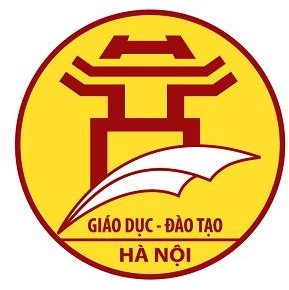 LỊCH	BÁO	GIẢNGNĂM HỌC 2021- 2022Họ và tên giáo viên:	NGUYỄN THỊ VÂN ANH Chức vụ:		Giáo viênLớp: 2A1 - Trường Tiểu học Giang BiênQuận: Long BiênNăm học: 2021-2022TRƯỜNG TH GIANG BIÊNTRƯỜNG TH GIANG BIÊNTRƯỜNG TH GIANG BIÊNTRƯỜNG TH GIANG BIÊNTRƯỜNG TH GIANG BIÊNTRƯỜNG TH GIANG BIÊNTRƯỜNG TH GIANG BIÊNTRƯỜNG TH GIANG BIÊNTRƯỜNG TH GIANG BIÊNHỌC KÌ IIHỌC KÌ IIHỌC KÌ IILỊCH BÁO GIẢNG LỚP 2A1 LỊCH BÁO GIẢNG LỚP 2A1 LỊCH BÁO GIẢNG LỚP 2A1 LỊCH BÁO GIẢNG LỚP 2A1 LỊCH BÁO GIẢNG LỚP 2A1 LỊCH BÁO GIẢNG LỚP 2A1 LỊCH BÁO GIẢNG LỚP 2A1 LỊCH BÁO GIẢNG LỚP 2A1 LỊCH BÁO GIẢNG LỚP 2A1 LỊCH BÁO GIẢNG LỚP 2A1 LỊCH BÁO GIẢNG LỚP 2A1 TUẦN HỌC THỨ 35TUẦN HỌC THỨ 35TUẦN HỌC THỨ 35Từ ngày: 23/5/2022 - Đến ngày: 27/5/2022Từ ngày: 23/5/2022 - Đến ngày: 27/5/2022Từ ngày: 23/5/2022 - Đến ngày: 27/5/2022Từ ngày: 23/5/2022 - Đến ngày: 27/5/2022Từ ngày: 23/5/2022 - Đến ngày: 27/5/2022Từ ngày: 23/5/2022 - Đến ngày: 27/5/2022Từ ngày: 23/5/2022 - Đến ngày: 27/5/2022Từ ngày: 23/5/2022 - Đến ngày: 27/5/2022Từ ngày: 23/5/2022 - Đến ngày: 27/5/2022Thứ/ngày/buổiThứ/ngày/buổiTiết Tiết
PPCTMôn học
(hoặc PM)Tên bài giảngTên bài giảngĐồ dùngĐồ dùngĐồ dùngĐồ dùng2
23/5Buổi sáng1Chào cờSinh hoạt dưới cờSinh hoạt dưới cờ2
23/5Buổi sáng2171Toán Ôn tập về hình học và đo lường (T2)Ôn tập về hình học và đo lường (T2)Máy tínhMáy tínhMáy tínhMáy tính2
23/5Buổi sáng3341Tiếng ViệtÔn tập cuối kì 2 (Tiết 1)Ôn tập cuối kì 2 (Tiết 1)Máy tínhMáy tínhMáy tínhMáy tính2
23/5Buổi sáng4342Tiếng ViệtÔn tập cuối kì 2 (Tiết 2)Ôn tập cuối kì 2 (Tiết 2)Máy tínhMáy tínhMáy tínhMáy tính2
23/5Buổi chiều135Đạo đứcÔn tập cuối học kì 2 (Tiết 2)Ôn tập cuối học kì 2 (Tiết 2)Máy tínhMáy tínhMáy tínhMáy tính2
23/5Buổi chiều2HDHBù HĐTN: Đón mùa hè trải nghiệmBù HĐTN: Đón mùa hè trải nghiệmMáy tínhMáy tínhMáy tínhMáy tính2
23/5Buổi chiều3Đọc sách TVĐọc sách, truyệnĐọc sách, truyện3
24/5Buổi sáng1343 Tiếng ViệtÔn tập cuối kì 2 (Tiết 3)Ôn tập cuối kì 2 (Tiết 3)Máy tínhMáy tínhMáy tínhMáy tính3
24/5Buổi sáng2344 Tiếng ViệtÔn tập cuối kì 2 (Tiết 4)Ôn tập cuối kì 2 (Tiết 4)Máy tínhMáy tínhMáy tínhMáy tính3
24/5Buổi sáng3172Toán Ôn tập về một số yếu tố thống kê và xác suấtÔn tập về một số yếu tố thống kê và xác suấtMáy tínhMáy tínhMáy tínhMáy tính3
24/5Buổi sáng469TNXH Ôn tập và đánh giá chủ đề Trái đất và bầu trời (T1)Ôn tập và đánh giá chủ đề Trái đất và bầu trời (T1)Máy tínhMáy tínhMáy tínhMáy tính3
24/5Buổi chiều1T.Anh (SN) Toán Song ngữToán Song ngữ3
24/5Buổi chiều2GDTC Kiểm tra đánh giá cuối nămKiểm tra đánh giá cuối năm3
24/5Buổi chiều3HDH Bù TNXH: Ôn tập và đánh giá chủ đề Trái đất và bầu trời (T2)Bù TNXH: Ôn tập và đánh giá chủ đề Trái đất và bầu trời (T2)Máy tínhMáy tínhMáy tínhMáy tính4
25/5Buổi sáng1Âm nhạcKiểm tra đánh giá cuối nămKiểm tra đánh giá cuối năm4
25/5Buổi sáng2TC T.AnhReview LanguagesReview Languages4
25/5Buổi sáng3345Tiếng ViệtÔn tập cuối kì 2 (Tiết 5)Ôn tập cuối kì 2 (Tiết 5)Máy tínhMáy tínhMáy tínhMáy tính4
25/5Buổi sáng4346Tiếng ViệtÔn tập cuối kì 2 (Tiết 6)Ôn tập cuối kì 2 (Tiết 6)Máy tínhMáy tínhMáy tínhMáy tính4
25/5Buổi chiều1GDTCKiểm tra đánh giá cuối nămKiểm tra đánh giá cuối năm4
25/5Buổi chiều2T.Anh (SN)Toán song ngữToán song ngữ4
25/5Buổi chiều3173ToánÔn tập chung (Tiết 1)Ôn tập chung (Tiết 1)Máy tínhMáy tínhMáy tínhMáy tính5
26/5Buổi sáng1Mĩ thuậtKiểm tra đánh giá cuối nămKiểm tra đánh giá cuối năm5
26/5Buổi sáng2TC Â.nhạcÔn tậpÔn tập5
26/5Buổi sáng3347Tiếng ViệtÔn tập cuối kì 2 (Tiết 7)Ôn tập cuối kì 2 (Tiết 7)Máy tínhMáy tínhMáy tínhMáy tính5
26/5Buổi sáng4174ToánÔn tập chung (Tiết 2)Ôn tập chung (Tiết 2)Máy tínhMáy tínhMáy tínhMáy tính5
26/5Buổi chiều1348Tiếng ViệtÔn tập cuối kì 2 (Tiết 8)Ôn tập cuối kì 2 (Tiết 8)Máy tínhMáy tínhMáy tínhMáy tính5
26/5Buổi chiều2HDHKiểm tra cuối nămKiểm tra cuối nămMáy tínhMáy tínhMáy tínhMáy tính5
26/5Buổi chiều3TC T.AnhLearn to singLearn to sing6
27/5Buổi sáng1TỔNG KẾT NĂM HỌCTỔNG KẾT NĂM HỌC6
27/5Buổi sáng2TỔNG KẾT NĂM HỌCTỔNG KẾT NĂM HỌC6
27/5Buổi sáng3TỔNG KẾT NĂM HỌCTỔNG KẾT NĂM HỌC6
27/5Buổi sáng4TỔNG KẾT NĂM HỌCTỔNG KẾT NĂM HỌC6
27/5Buổi chiều1TỔNG KẾT NĂM HỌCTỔNG KẾT NĂM HỌC6
27/5Buổi chiều2TỔNG KẾT NĂM HỌCTỔNG KẾT NĂM HỌC6
27/5Buổi chiều3TỔNG KẾT NĂM HỌCTỔNG KẾT NĂM HỌCKiểm tra nhận xétKiểm tra nhận xétKiểm tra nhận xétKiểm tra nhận xétKiểm tra nhận xétTổng hợp đồ dùng:   24 lượt    Giang Biên, ngày 17 tháng 5 năm 2022Tổng hợp đồ dùng:   24 lượt    Giang Biên, ngày 17 tháng 5 năm 2022Tổng hợp đồ dùng:   24 lượt    Giang Biên, ngày 17 tháng 5 năm 2022Tổng hợp đồ dùng:   24 lượt    Giang Biên, ngày 17 tháng 5 năm 2022Tổng hợp đồ dùng:   24 lượt    Giang Biên, ngày 17 tháng 5 năm 2022Tổng hợp đồ dùng:   24 lượt    Giang Biên, ngày 17 tháng 5 năm 2022Tổng hợp đồ dùng:   24 lượt    Giang Biên, ngày 17 tháng 5 năm 2022                                                                          KHỐI TRƯỞNG                                                                    Nguyễn Thị Vân Anh                                                                          KHỐI TRƯỞNG                                                                    Nguyễn Thị Vân Anh                                                                          KHỐI TRƯỞNG                                                                    Nguyễn Thị Vân Anh